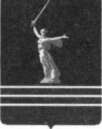 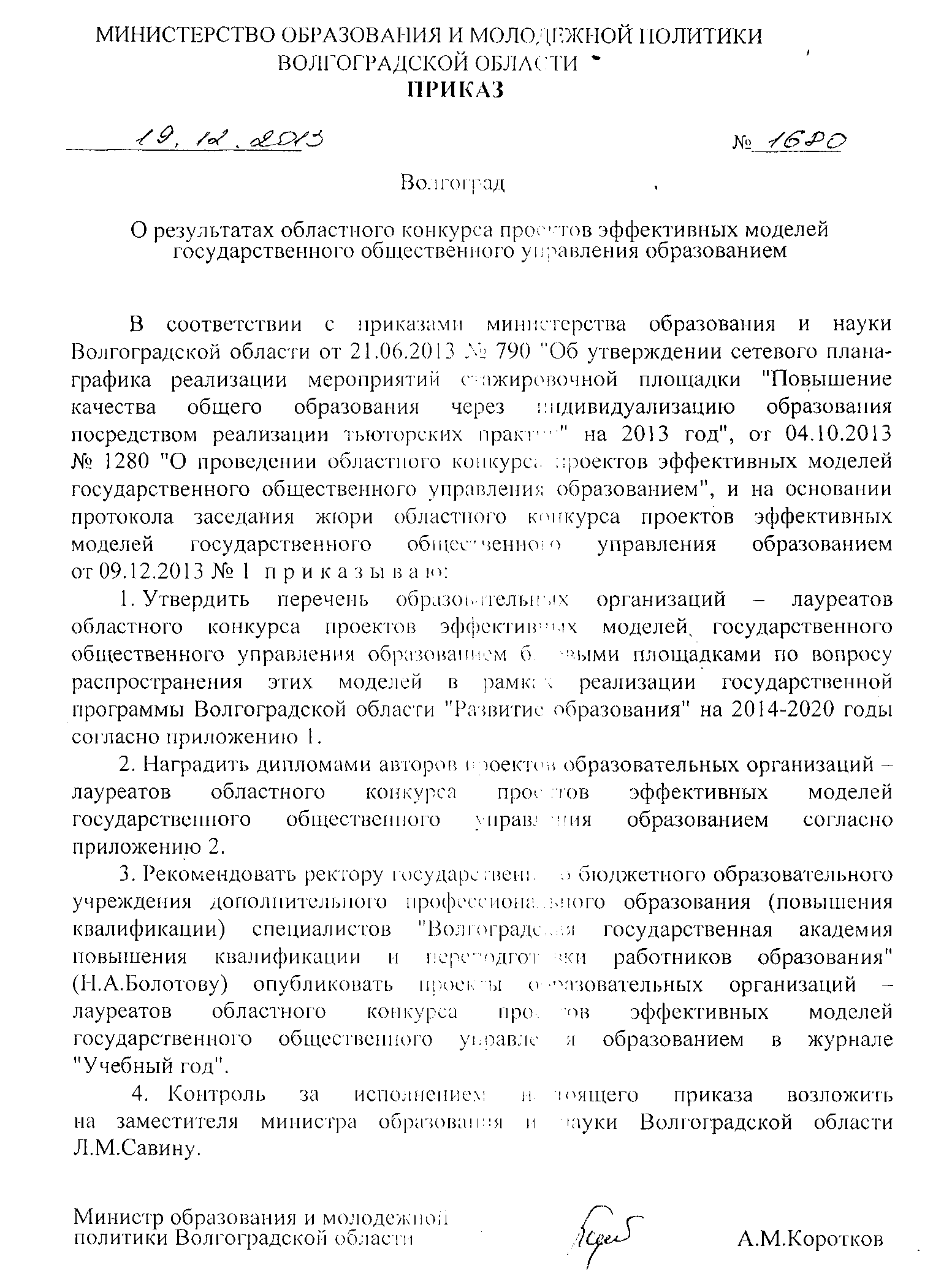 ПРИЛОЖЕНИЕ 1УТВЕРЖДЕНприказом министерства образования 
и молодежной политики Волгоградской областиот 19.12.2013  № 1680ПЕРЕЧЕНЬобразовательных организаций – лауреатов областного конкурса проектов эффективных моделей государственного общественного управления образованием базовыми площадками по вопросу распространения этих моделей в рамках реализации государственной программы Волгоградской области "Развитие образования" на 2014-2020 годыМуниципальное образовательное учреждение средняя общеобразовательная школа № 110 Кировского района г. Волгограда;Муниципальное общеобразовательное учреждение гимназия № 3 Центрального района г. Волгограда;Муниципальное общеобразовательное учреждение лицей № 5 Центрального района г. Волгограда;Муниципальное образовательное учреждение для детей дошкольного и младшего школьного возраста начальная школа–детский сад № 4 Дзержинского района г. Волгограда;Муниципальное образовательное учреждение "Медведицкая средняя общеобразовательная школа" Жирновского района Волгоградской области;Муниципальное общеобразовательное учреждение гимназия № 7 Красноармейского района г. Волгограда;Муниципальное бюджетное образовательное учреждение "Городищенская средняя общеобразовательная школа № 3 с углубленным изучением отдельных предметов Городищенского района Волгоградской области";Муниципальное бюджетное образовательное учреждение дополнительного образования детей городской детско-юношеский центр "Русинка" г. Волжского Волгоградской области;Муниципальное образовательное учреждение средняя общеобразовательная школа № 77 с углубленным изучением отдельных предметов Ворошиловского района г. Волгограда;Муниципальное дошкольное образовательное учреждение Центр развития ребенка – детский сад № 390 Дзержинского района г. Волгограда.Начальник отдела реализации целевых программ 
и размещения государственного заказа			А.В.БуденныйПРИЛОЖЕНИЕ 2к приказу министерства образования 
и молодежной политики Волгоградской областиот 19.12.2013  № 1680СПИСОК авторов проектов образовательных организаций – лауреатов областного конкурса проектов эффективных моделей государственного общественного управления образованиемНачальник отдела реализации целевых программ 
и размещения государственного заказа			А.В.БуденныйПроект "Апробация социально-эффективной модели государственно-общественного управления в муниципальном образовательном учреждении средней общеобразовательной школе № 110 Кировского р-на г. Волгограда"Арбузова Ирина Валентиновна, директор муниципального образовательного учреждения средней общеобразовательной школы № 110 Кировского района г. Волгограда;Бузина Жанна Александровна, заместитель директора по учебно-воспитательной работе муниципального образовательного учреждения средней общеобразовательной школы № 110 Кировского района г. Волгограда;Авдеева-Федосеева Валентина Анатольевна, заместитель директора по учебно-воспитательной работе муниципального образовательного учреждения средней общеобразовательной школы № 110 Кировского района г. Волгограда.Проект "Положение о Совете президента гимназии"Гриценко Лариса Васильевна, директор муниципального общеобразовательного учреждения гимназии № 3 Центрального района 
г. Волгограда;Пастухова Наталья Владимировна, заместитель директора по научно-методической работе муниципального общеобразовательного учреждения гимназии № 3 Центрального района 
г. Волгограда.Проект "Модель государственно-общественного управления в открытом образовательном пространстве"Тропкина Лариса Александровна, директор муниципального общеобразовательного учреждения лицея № 5 Центрального района 
г. Волгограда; Бут Татьяна Владимировна, заместитель директора по начальной школе муниципального общеобразовательного учреждения лицея № 5 Центрального района г. Волгограда.Проект "Совет школы-сада"Уткина Татьяна Сергеевна, директор муниципального образовательного учреждения для детей дошкольного и младшего школьного возраста начальной школы–детского сада № 4 Дзержинского района г. ВолгоградаБабичева Раиса Васильевна, старший воспитатель муниципального образователь-ного учреждения для детей дошкольного и младшего школьного возраста начальной школы–детского сада № 4 Дзержинского района г. Волгограда.Проект "Создание управляющего совета в муниципальном образовательном учреждении "Медведицкая средняя общеобразовательная школа"Майер Людмила Анатольевна, директор муниципального образовательного учреждения "Медведицкая средняя общеобразовательная школа" Жирновского района Волгоградской области;Володина Вера Викторовна, заместитель директора по учебно-воспитательной работе муниципального образовательного учреждения "Медведицкая средняя общеобразовательная школа" Жирновского района Волгоградской области;Фёдорова Елена Анатольевна, учитель начальных классов муниципального образовательного учреждения "Медведицкая средняя общеобразовательная школа" Жирновского района Волгоградской области.Проект "Модель государственно-общественного управления муниципальным общеобразователь-ным учреждением  гимназией №7"Полтавченко Юлия Владимировна, заместитель директора по учебно-воспитательной работе муниципального общеобразовательного учреждения гимназии № 7 Красноармейского района г. Волгограда.Проект "Общественно-активная школа - одна из моделей государственно-общественного управления"Зимарина  Ольга Владимировна, директор муниципального образовательного учреждения "Городищенская средняя общеобразовательная школа № 3 с углубленным изучением отдельных предметов Городищенского района Волгоградской области";Толмачева Елена Викторовна, заместитель директора по научно-методической работе муниципального образовательного учреждения "Городищенская средняя общеобразовательная школа № 3 с углубленным изучением отдельных предметов Городищенского района Волгоградской области".Проект "Организационно-методические условия создания государственно-общественного управления"Гузева Галина Ивановна, директор муниципального бюджетного образовательного учреждения дополнительного образования детей городского детско-юношеского центра "Русинка" г. Волжского Волгоградской области;Солодовникова Галина Анатольевна, старший методист муниципального образовательного учреждения дополнительного образования детей детско-юношеского центра "Русинка" 
г. Волжского Волгоградской области.Проект "Модель эффективного управления ФГОС в начальной и основной школе в условиях государственно-общественного управления образовательной организацией"Воробцова Татьяна Николаевна, директор муниципального образовательного учреждения средней общеобразовательной школы № 77 
с углубленным изучением отдельных предметов Ворошиловского района г. Волгограда;Науменко Татьяна Юрьевна, заместитель директора по учебно-воспитательной работе муниципального образовательного учреждения средней общеобразовательной школы № 77 
с углубленным изучением отдельных предметов Ворошиловского района г. Волгограда;Родина Ирина Викторовна, заместитель директора по начальной школе муниципального образовательного учреждения средней общеобразовательной школы № 77 
с углубленным изучением отдельных предметов Ворошиловского района г. Волгограда.Проект "Некоммерческое партнерство родителей (НПР) "Счастливое детство". Организация государственно-общественного управления в форме попечительского совета – создание юридического лица НПР "Счастливое детство"Хохлачева  Галина Михайловна, заведующий муниципальным дошкольным образователь-ным учреждением Центром развития ребенка – детским садом № 390 Дзержинского района 
г. Волгограда;Васильева Надежда Александровна, старший воспитатель муниципального дошкольного образовательного учреждения Центром развития ребенка – детским садом № 390 Дзержинского района г. Волгограда.